ANALISIS NILAI RELIGIUS DALAM NOVEL KHADIJAH “KETIKA RAHASIA MIM TERSINGKAP” KARYA SIBEL ERASLAN SKRIPSIOleh :DINDA REDNO TRYANDARINPM.161234127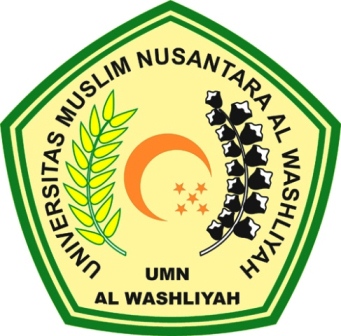 FAKULTAS KEGURUAN DAN ILMU PENDIDIKAN UNIVERSITAS MUSLIM NUSANTARA AL-WASHLIYAH MEDAN 2019